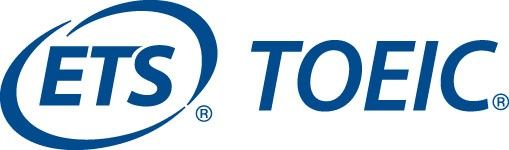 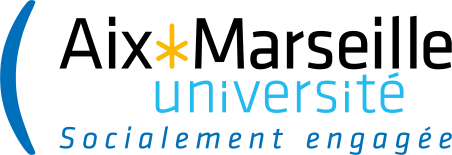 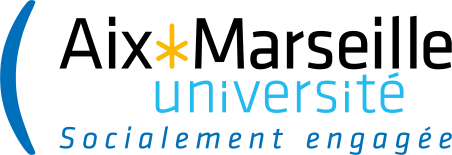 SUL Service Universitaire des Langues TOEIC Listening and Reading
Formulaire de préinscription à une session institutionnelleSESSION TOEIC DU : ………/………/………INFORMATIONS CANDIDAT : CAS n°1 : Vous êtes inscrit(e) à Aix-Marseille Université : Tarif 65€ CAS n°2 : Vous n’êtes pas inscrit(e) à Aix-Marseille Université : Tarif 75€Formulaire à compléter et à remettre au moment de l’inscription au secrétariat du SUL : M.  Mme InformationsNOM et PrénomDate de naissanceVille et Pays de naissanceAdresse e-mail personnelle Adresse e-mail AMU (le cas échéant)Numéro de téléphoneInformationsNuméro d’étudiant AMUNom du département d’inscription (ex : Département d’histoire, …)Intitulé du diplôme préparé 
(ex. Licence de LEA, …)Année d’étude (L1, L2, … M1)Vous êtes :Informations étudiant(e) dans un autre établissement (Précisez lequel) salarié(e) ou fonctionnaire (Précisez) inscrit(e) à pôle emploi retraité(e) autre situation (Précisez)